1 Проведение профсоюзного собрания в группах и принятие студентов нового набора в члены студенческой профсоюзной организации.2 Проведен праздник посвящение в студенты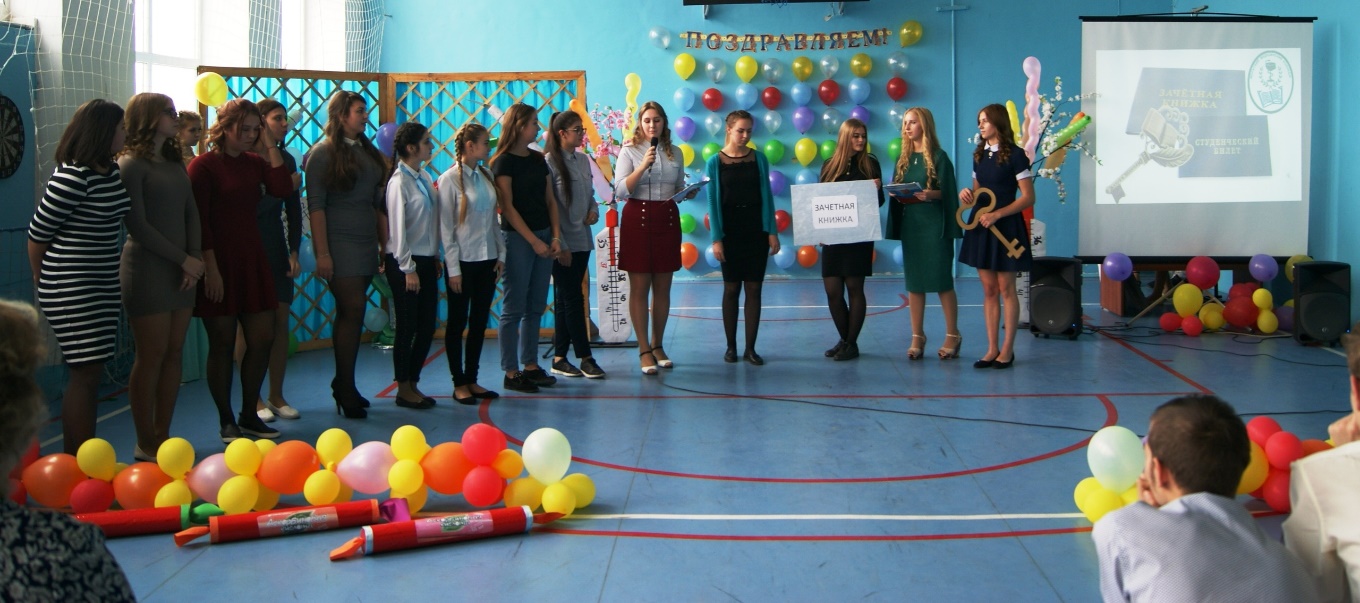 3 Состоялось заседание с профоргами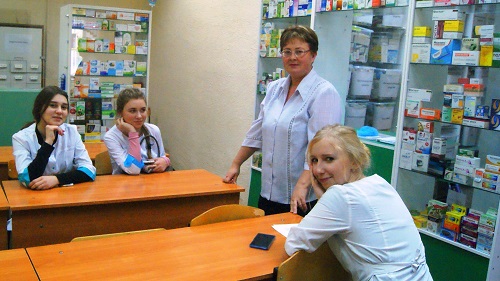 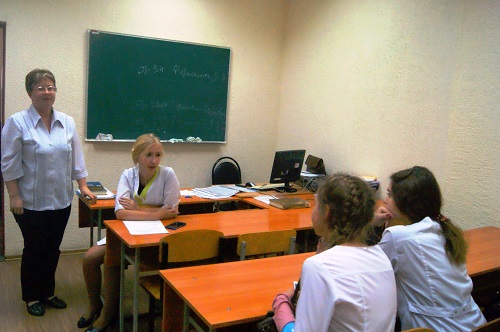 